MRI-LINEAR ACCELERATOR (MR-LINAC)Mr. Mayank pal singh1, Mr. Raushan kumar2, Ms. Mamta verma3, Mr. Neeraj kumar sah4 ,khush jain51M.Sc.Research fellow, Department of radiology and imaging techniques, college of paramedical sciences, Teerthanker Mahaveer University, Moradabad, India.2Assistant professor, Department of radiology and imaging techniques, college of paramedical sciences, Teerthanker Mahaveer University, Moradabad ,India.3Assistant professor, Department of radiology and imaging techniques, college of paramedical sciences, Teerthanker Mahaveer University, Moradabad ,India.4Assistant professor, Department of radiology and imaging techniques, college of paramedical sciences, Teerthanker Mahaveer University, Moradabad, India. 5M.Sc.Research fellow, Department of radiology and imaging techniques, college of paramedical sciences, Teerthanker Mahaveer University, Moradabad, India.IntroductionRadiation therapy (RT) delivery & magnetic resonance imaging (MRI) imaging are now combined in hybrid systems. Four distinct photon MR-guided radiotherapy (MRgRT) systems with various magnetic field intensities, as well as beam orientations, have been developed. The MR Imaging Guided Linear Accelerator (MRI-LINAC) uses magnetic resonance imaging, combined together with radiotherapy to cure tumors throughout the human body, with specific advantages for soft-tissue tumors. The MRI-LINAC's radiation delivery system is completely integrated with the MRI.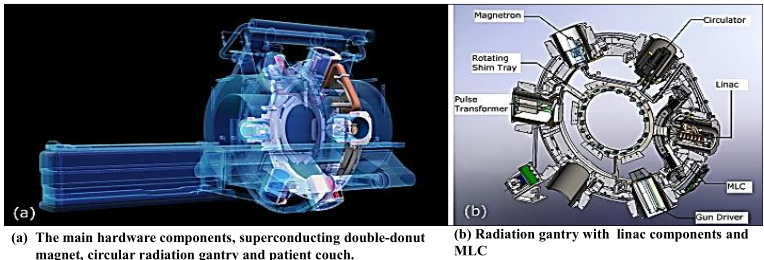 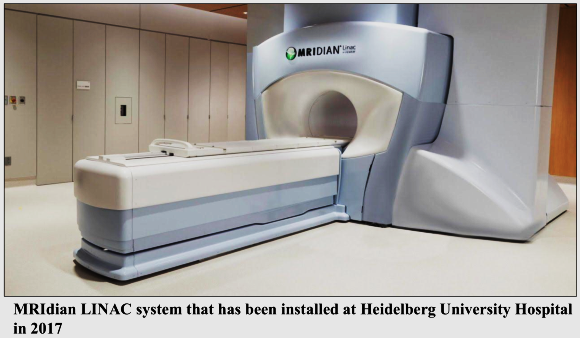 MRIdian linac system (system design)The boreWithin the allowed bore limits, the system's bore is 70 cm wide. The therapeutic beam is sent with respect to the stationary field of magnets. thanks to placement of the spherical gantry arrangement carrying all linac elements at the space between the two magnet sections.0.35T split superconducting magnetA 0.35 T separated superconducting magnet has a 28 cm gap between its two magnet surfaces. Both parts are mechanically as well as thermally linked for stability purposes.Linac and MLCThe linac operates in the S-band and generates a 600 cGy/min, 90 cm source-to-axis distance (SAD), 6 MV FFF (flattening filter free) photon beam. The treatment beam is shaped without the need of additional jaws using a two stack, twice-focus multi-leaf collimator (MLC), whose virtual focusing point is fifteen millimeters beyond the linac's focusing spot. MLC is made up of 138 tungsten alloy leaves overall, which are split between the two stacks. The physical leaf height of each stack is 5.5 cm, making the overall MLC leaf height 11 cm. There are no tongues or grooves on the sides of the leaves.Gradient coil Due to the gradient coil being divided and narrowing to a connecting fibreglass segment that is 5 mm wide at the magnet gap, the treatment beam is only exposed to a minimal quantity of attenuating material.With a gradient power of 18 mT m-1 and a slew rate of 200 T/m/s, the gradient system is visible.Six spaces for protection (so-called buckets)Since the linear accelerator wasn't able to work properly under the influence of a stationary magnetic field, six shielding compartments, also known as buckets, are positioned within the gantry as well as house the linac as well as linac components like the magnetron.MagnetronA microwave-powered electron tube that accelerates electrons. Preferred for linacs with lower electron energy, between 4 and 6 MeV.Ferromagnetic cylindersThe interior of each compartment is well protected from the magnetic field by the presence of several concentric ferromagnetic cylinders. Room lasersA simulated isocenter exterior the passageway, which is typically 155 cm distant from the isocenter of the treatment, is projected by room lasers in the system.Patient couchAll three dimensions allow for movement of the patient on the couch. The range of potential couch heights is twenty centimetres from the isocenter to the lowermost point, and the range of potential lateral movements is dependent on the actual couch height.Surface receive coils & full-body RF transmit coilsCoils are received by the patient's surface in the patient's front and back. The transparent phased array receive coils, which have 2 x 5 channels (anterior as well as rear) for the head and neck with 2 x 6 channels for the lower body, are implanted in low-density foam.Pulse sequenceA T2/T1-weighted contrast is produced by a balanced steady-state free precession (bSSFP) sequence known as the True Fast Imaging using Steady State Precession (TRUFI) sequence. For volumetric imaging, the person using it can choose between predetermined area of visions (FOVs) with slice thicknesses of 1.5 mm and 3 mm and an in-plane resolution of 1.5 mm x 1.5 mm. 2-dimensional cine MR images can be simultaneously acquired in a single sagittal direction at a rate of 4 shots per second or in 3 sagittal levels at a rate of two frames per second while the patient is receiving therapy. Additional pulse sequences can be employed for quality assurance (QA) and research modes.Table-01Comparison of the platforms for MRIdian & Unity MRI-linac radiation systemTreatment planning and deliveryThe MRIdian uses coplanar static IMRT fields and has a 650MU/min dosage rate for radiation delivery. With no collimator rotation, the gantry rotates at a speed of 0.5 rpm. The dose is quickly calculated using a Monte Carlo technique, with the option to account for a uniform magnetic field. The primary visuals for planning therapy can be obtained from MR simulation scans as well as computed tomography (CT) scans.Existing MRI-linac systems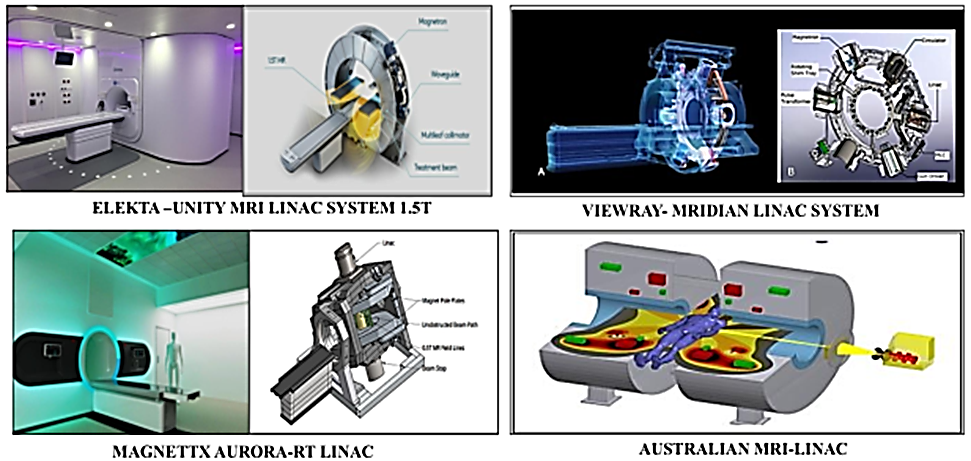 The MRI-linac Technology's benefitsImaging for therapy guidance   Planning a customized course of treatment for inter-fractional managementFor intra-fractional therapy, gating & real-time imaging      The MRI-linac Technology's challengesCapital expendituresTreatment time as well as throughputThe absence of non-coplanar beam delivery & associated deployment limitationsMR imaging contraindications    Clinical applicationsProstate cancerLung cancerLiver malignanciesPancreatic cancerBreast cancerCentral nervous system tumors      ReferencesKlüter S. Technical design and concept of a 0.35 T MR-Linac. Clinical and translational radiation oncology. 2019 Sep 1; 18:98-101.Keall PJ, Glide-Hurst CK, Cao M, Lee P, Murray B, Raaymakers BW, Tree A, van der Heide UA. ICRU REPORT 97: MRI-Guided Radiation Therapy Using MRI-Linear Accelerators. Journal of the ICRU. 2022 Dec; 22(1):1-00.FEATUREMRIDIANUNITYConstructionSplit magnet designone-magnet constructionImagingbased on TRUFI sequence imagingThere are various imaging sequences availableGatingReal time tracking and automatic gatingReal-time monitoring without gating automationTreatmentA maximum gantry rotational speed of 0.5 rpmGantry rotation maximum speed of 6.0 rpm